15.12.2020 года в Катон-Карагайском районном суде  проведен семинар на тему «Актуальные вопросы гендерной политики» .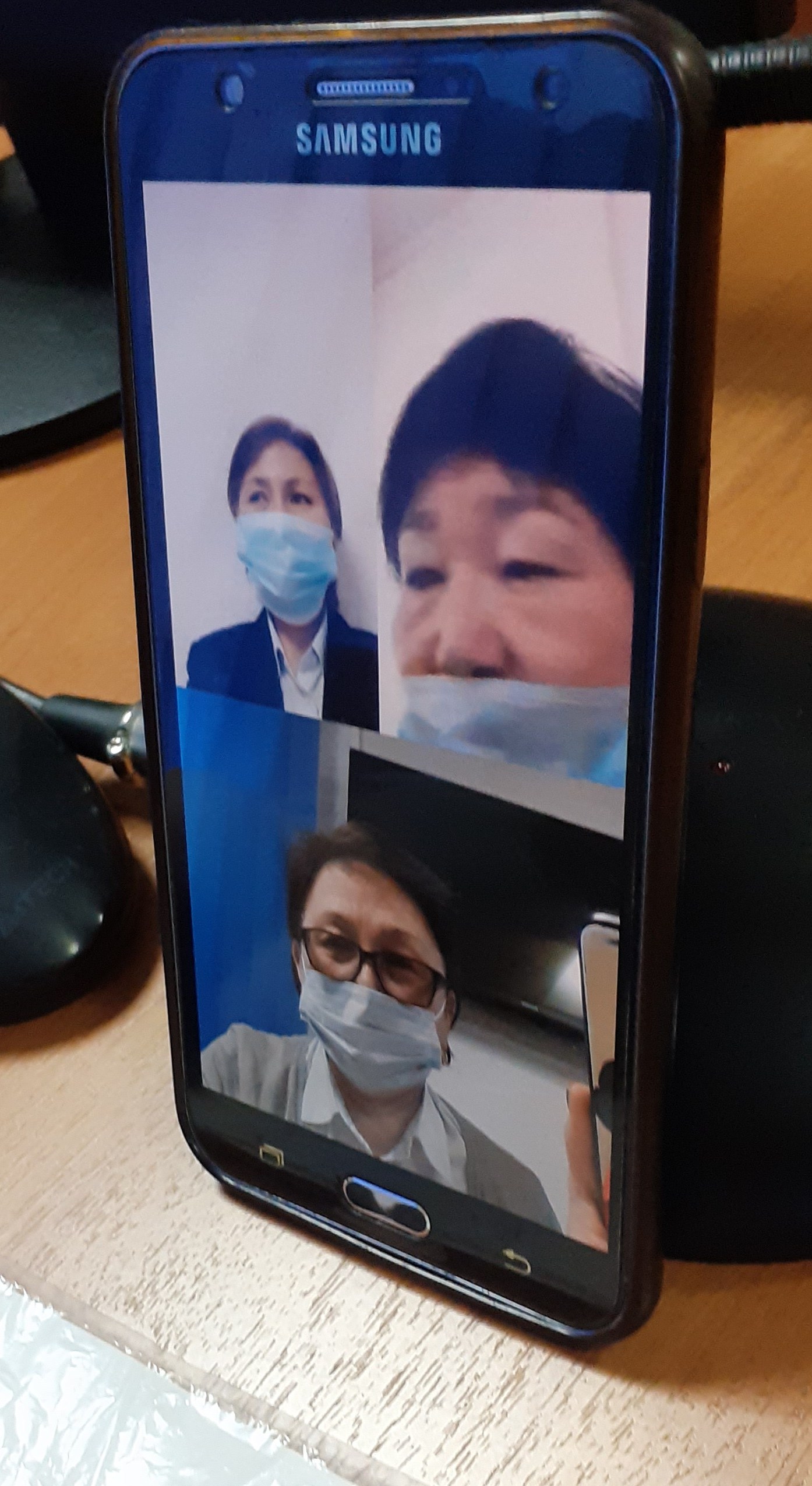 В работе семинара приняли участие  специалисты суда и адвокаты района.В ходе данного мероприятия с докладам выступила заведующая канцелярией Жансултанова Э.К. Она отметила, что термин «Гендер» появился в науке в конце прошлого века. Тысячелетиями формировалась объективная система гендерного неравенства, когда вся сфера жизни четко делилась на две половины. Одна – публичная (сфера производства, политики, дипломатии, путешествий, открытий), исконно принадлежала мужчинам. Вторая – приватная (сфера семьи, домашнего хозяйства, рождения и воспитания детей) отдавалась женщинам. За годы независимости Казахстан достиг определенного прогресса в области защиты прав и законных интересов граждан.В 1998 года Республика Казахстан присоединилась к Конвенции ООН «О ликвидации всех форм дискриминации в отношении женщин».Вместе с тем, были ратифицированы Конвенция ООН «О политических правах женщин» и «О гражданстве замужней женщины». Подписан Международный пакт о гражданских и политических правах и Международный пакт об экономических, социальных и культурных правах и др. Всего Казахстан присоединился к более чем 60 международным договорам по правам человека.Далее, участники обсудили  вопросы, касающиеся данной темы и отметили значимость проводимого мероприятия.По итогам мероприятия были даны ответы  на все интересующие вопросы участников.Пресс-служба Катон-Карагайского районного  суда